佛光大學111年教育優先區暑假營隊(活動名稱)活動企劃書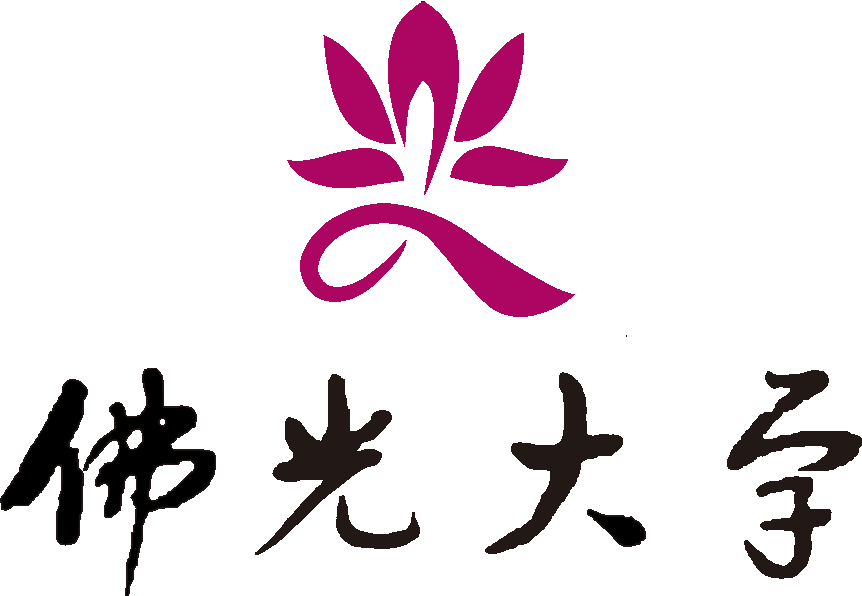 指導單位：佛光大學 學生事務處 課外活動組主辦單位：佛光大學         社合作小學：宜蘭縣         國小	活動期間：111年    月    日(三)~ 111年    月    日(三)活動負責人：(請寫全名)        聯絡電話：活動名稱：（活動的主軸，必須清楚、具體）活動宗旨：（活動的精神，舉辦的出發點，符合服務國小之需求）活動目的：（此活動要達成的目的，以條列式方式列出）指導單位：佛光大學 學生事務處 課外活動組。主辦單位：佛光大學 （社團）協辦單位：（合作的社團）活動日期：（明確的活動日期）活動時間：（明確的活動時間）營隊總時數：  小時(不含籌備)至少三日以上或時數滿二十四小時以上(不含籌備)活動地點：（須與場地所屬單位確認無誤）活動對象：（服務小學之學生，有限定年級請寫出）預期受服務之小學生人數：男  人，女  人(預期參與活動的小學生人數)預期參加服務之志工人數：男  人，女  人(預期參與服務的佛光學生人數)活動內容：（辦理的形式及主要內容）活動屬性：(將底色反黃) 
說明：性平教育 1.性別零歧視：活動中是否有侷限性別參與該活動。               2.尊重平等與多元：該活動是否能展現尊重性別、多元等內涵。             3.性騷擾、侵害或霸凌宣導：活動是否安排宣導相關內容的宣導。活動效益：(期望此活動會達成的具體效益，必須與活動目的相呼應)質化效益：(以敘述性方式說明計畫執行之效益，例如：推廣服務學習之精神、展現社團人之學習成果、提升小學生對於環保的觀念…)量化效益：(以量化數據說明對計畫執行之效益，例：受服務小學生活動獲益度4.2分以上、預計參與活動學生人數達50人…)分工組織圖：(籌辦活動人員的職掌與分工，依照分工需求填寫)活動流程：須規劃三日以上或時數滿二十四小時以上(不含籌備)，以表列出工作進度表：(籌備安排時程，以甘特圖呈現)雨天備案：(室外活動，需應變措施。例：取消或延期、另覓室內場地)預定籌備會議時間：
    ___年___月___日（五）第一次籌會，19：00，社辦　　___年___月___日（四）第二次籌會，19：00，雲起樓214教室	___年___月___日（三）行前會，19：00，圖書館研討室004	___年___月___日（一）檢討會，19：00，圖書館研討室004經費預算表：(各項經費之給準則，依會計室公告，當前版本適用109學年度核銷新制)教育部補助上限為2萬元，學校補助款上限10,500元，學校補助應佔總經費之20%以上附件：依活動類型需求另加項目。例：校外活動場地資訊(含接洽人、聯絡方式、交通路線圖)、活動報名表等大項需表列。活動屬性：請思考過後，才勾選本次活動有符合的選項！活動屬性：請思考過後，才勾選本次活動有符合的選項！活動屬性：請思考過後，才勾選本次活動有符合的選項！活動屬性：請思考過後，才勾選本次活動有符合的選項！活動屬性：請思考過後，才勾選本次活動有符合的選項！三好精神做好事說好話存好心三品精神品德品質品味三生精神生活生命生涯四給精神給人信心給人歡喜給人希望給人方便性平教育性別零歧視尊重平等與多元性騷擾、侵害或霸凌宣導性騷擾、侵害或霸凌宣導環境教育環境教育第一天 111年OO月XX日(星期)第一天 111年OO月XX日(星期)第一天 111年OO月XX日(星期)第一天 111年OO月XX日(星期)時間活動內容人員配置備註09：00-11：00事前佈置廠商位置規劃、報到處場佈11：00-11：30主持人彩排主持人麥克風11：30-12：00遞獎彩排舞台工作組12：00-12：40午餐時間13：00-17：30隊伍彩排工作人員集合主持人換裝18：00-18：30報到、進場引導人員簽到18：30-18：35主持人開場主持人18：35-18：45師長致詞18：45-18：50…第二天 111年OO月XX日(星期)第二天 111年OO月XX日(星期)第二天 111年OO月XX日(星期)第二天 111年OO月XX日(星期)時間活動內容人員配置備註09：00-11：0011：00-11：3011：30-12：0012：00-12：4013：00-17：3018：00-18：3018：30-18：3518：35-18：4518：45-18：50第三天 111年OO月XX日(星期)第三天 111年OO月XX日(星期)第三天 111年OO月XX日(星期)第三天 111年OO月XX日(星期)時間活動內容人員配置備註09：00-11：0011：00-11：3011：30-12：0012：00-12：4013：00-17：3018：00-18：3018：30-18：3518：35-18：4518：45-18：50序號驗收時間項目負責組別33333444444444序號驗收時間項目負責組別27282930311234567序號驗收時間項目負責組別日一二三四五六日一二三四1一籌確定合作學校總召組2一籌企劃書完成總召組3二籌於系統送出申請及學校用印文書組4二籌海報及報名表設計庶務組5二籌活動宣傳庶務組6一籌遊覽車租賃活動組7一籌統整器材清單庶務組8二籌報名資料確認庶務組9二籌辦理保險財務組10行前行前會議總召組11檢討成果報告總召組12檢討經費核銷財務組編號項目單價單位數量金額備註(請填寫實際使用之項目說明)備註(請填寫實際使用之項目說明)1服務志工膳食費式11.午餐80元*20人*3天=4,8002.晚餐80元*20人*3天=4,800*住宿型營隊於活動第二天起可編列早餐50元。*行前訓練及籌備可編列至多2日膳食費，請補充說明。1.午餐80元*20人*3天=4,8002.晚餐80元*20人*3天=4,800*住宿型營隊於活動第二天起可編列早餐50元。*行前訓練及籌備可編列至多2日膳食費，請補充說明。2受服務學生膳食費式11.午餐80元*50人*3天=12,0002.晚餐80元*50人*3天=12,0001.午餐80元*50人*3天=12,0002.晚餐80元*50人*3天=12,0003 交通費式1抵達服務小學之遊覽車租車費或大眾運輸交通費抵達服務小學之遊覽車租車費或大眾運輸交通費4保險費式11.志工保險38元/人(3天保費)*20人=760元2.學員保險12元/人(3天保費)*50人=600元＊需注意志工與學員保費不同1.志工保險38元/人(3天保費)*20人=760元2.學員保險12元/人(3天保費)*50人=600元＊需注意志工與學員保費不同5材料費式1請說明活動中所需用之材料例如：海報紙、雙面膠、透明膠帶、剪刀、美工刀、麥克筆、護貝膠膜、遊戲道具、競賽獎品、課程材料…等請說明活動中所需用之材料例如：海報紙、雙面膠、透明膠帶、剪刀、美工刀、麥克筆、護貝膠膜、遊戲道具、競賽獎品、課程材料…等6印刷費式1例如：名牌(志工+學員)、學員手冊、學員報名表、行前通知、簽到表、回饋表、結業證書、家長晚會邀請函、感謝狀、成果報告書、教學教案本…等例如：名牌(志工+學員)、學員手冊、學員報名表、行前通知、簽到表、回饋表、結業證書、家長晚會邀請函、感謝狀、成果報告書、教學教案本…等7雜支式1例如：文具、活動雜支、電池…等例如：文具、活動雜支、電池…等合       計合       計合       計                    元                                                 元                                                 元                                                 元                                                 元                             教育部補助金額：       元           (上限20,000元)教育部補助金額：       元           (上限20,000元)教育部補助金額：       元           (上限20,000元)教育部補助金額：       元           (上限20,000元)比  例：         ﹪學校補助金額：         元(上限10,500元)學校補助金額：         元(上限10,500元)學校補助金額：         元(上限10,500元)學校補助金額：         元(上限10,500元)比  例：         ﹪需20%以上社團自籌金額：         元社團自籌金額：         元社團自籌金額：         元社團自籌金額：         元比  例：         ﹪其他來源：             元       其他來源：             元       其他來源：             元       其他來源：             元       比  例：         ﹪